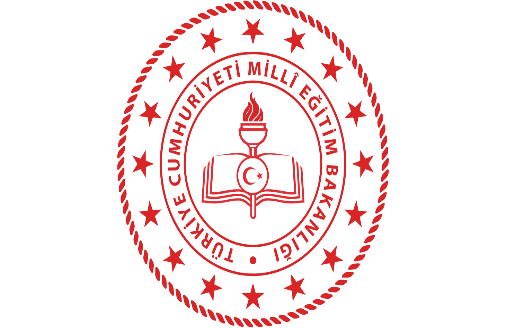 KARS/SUSUZ İLÇESİ ORTAOKUL KURUMLARI ARASI                                            ŞİİR OKUMA YARIŞMASIBu yarışmanın amacı; İlçemiz ortaokullarında öğrenim gören öğrencilerimizi, Güzel Türkçemizi doğru, etkili ve dil kurallarına uygun olarak konuşmaya özendirerek, dilimizi güzel ve düzgün kullanma yeteneğini geliştirmek, öğrencilerimize toplum karşısında kendilerini ifade etme becerisi ve özgüven kazandırmaktır. Öğrencilerimizin, dilimizin en güzel ifade şekillerinden olan şiir sanatına ilgi duymalarını sağlamaktır.Ekteki programda verilen tarih ve saatlerde Susuz Halk Eğitimi Merkezinde 30.03.2022 tarihinde puanlama usulüyle eleme yapılarak yarışma gerçekleştirilecektir. Yarışmaya katılacak olan okullar katılım bildirimleri için gerekli olan Susuz Şiir Okuma Yarışması başvuru formu, şartname ve tüzüğüne ekte yer alan dokümandan ulaşabilirler.Bilgilerinize sunarız.                                                                            Nur Seda ALİM-Muhammed ÇELİK                                                                           Şiir Okuma Yarışması KoordinatörüEk	: Susuz Şiir Okuma Yarışması	        Şartname ve Tüzüğü		        Yarışma Takvimi1. YARIŞMAYI DÜZENLEYEN          Şiir Okuma Yarışması Susuz İlçe Milli Eğitim Müdürlüğü tarafından düzenlenmektedir. 2. KONU VE AMAÇ         İlçemiz ortaokullarında öğrenim gören öğrencilerimizi, Güzel Türkçemizi doğru, etkili ve dil kurallarına uygun olarak konuşmaya özendirerek, dilimize güzel ve düzgün kullanma yeteneğini geliştirmek, öğrencilerimize toplum karşısında kendilerini ifade etme becerisi ve özgüven kazandırmaktır. Öğrencilerimizin, dilimizin en güzel ifade şekillerinden olan şiir sanatına ilgi duymalarını sağlamaktır.KAPSAM         Ortaokul seviyesindeki okullarda öğrenim gören çocukların katılımlarıyla “Serbest” temalı şiir okuma yarışması düzenlenmektedir.  KATILIM ŞARTLARI Yarışma “Serbest” temalıdır. Yarışma Susuz ilçe sınırlarında bulunan okulların Ortaokul seviyesindeki öğrencilerine yönelik düzenlenmektedir. Yarışmaya katılım ücretsizdir. Yarışmaya ekte sunulan başvuru formunun İlçe Milli Eğitim Müdürlüğüne verilmesiyle başvuru yapılır. Yarışmaya katılan öğrenciler katılım formunda belirtilen veli bilgisi kısmını doldurmakla birlikte; Velinin, çocuğunun yarışmaya katılması hususunda rıza gösterdiğini içerir beyanını kurumumuza iletmesi gerekmektedir.  Yarışmayı değerlendirecek olan seçici kurulun kararı kabul edilir. Yarışmaya kişi kendi bilgileri ile katılım sağlar, bir başkası adına katılım tespit edildiğinde değerlendirme dışı bırakılır. Yarışma başvuruları son günü 18.03.2022 tarihine yapılabilecektir. Yarışmaya katılan tüm yarışmacılar bu şartnamede yer alan tüm maddeleri kabul etmiş sayılır. YARIŞMA TAKVİMİ 5.1.Başvuru Tarihi  07.03.2022 tarihinden itibaren başvurular alınır.2.Sonuç Bildirme / Ödül İlan Tarihi 22.04.2022 tarihinde İlçe Milli Eğitim Müdürlüğünün sosyal medya hesapları ve internet sitesi üzerinden açıklanacak olup ödül töreni 23.04.2022 tarihinde olacaktır.DEĞERLENDİRME KRİTERLERİ  Vurgu, durak ve tonlamayı kullanma Beden dilini (jest ve mimikleri) kullanma  Şiirin temasının kavranması ve hissettirilmesi Şiire katılan yorum (özgünlük) Sahne hâkimiyeti (Genel duruş) Telaffuz, dil kullanımı, şiir diline uygun okuma  Şiirin ezgisine göre okuma (armoni, müzikal yapı) Ezbere okuma Heyecan kontrolü ÖDÜLLER  Yarışma seçici kurulu Susuz İlçe Milli Eğitim Müdürlüğünün belirleyeceği öğretmenlerden oluşmaktadır. SONUÇLAR VE ÖDÜL TÖRENİ         Yarışmanın değerlendirme sonuçları seçici kurulun kararları neticesinde 22.04.2022 tarihinde açıklanacak olup ödül töreni 23.04.2022 tarihinde yapılacaktır.HAKLAR VE  YÜKÜMLÜLÜKLER Yarışmaya katılan tüm öğrenciler ve Velileri bu şartname hükümlerini kabul etmiş sayılırlar. BAŞVURU ŞEKLİ         Yarışmaya katılacak olan öğrenciler ekte sunulan başvuru formunu doldurarak son başvuru tarihi olan 18.03.2022 tarihine kadar Susuz İlçe Milli Eğitim Müdürlüğüne getirmeleriyle başvuru yapılmış sayılacaktır.BAŞVURU ADRESİ VE İLETİŞİM BİLGİLERİ Adres: Susuz İlçe Milli Eğitim MüdürlüğüKoordinatörler : Nur Seda ALİM-Muhammed ÇELİK E Posta : Sebap2020@gmail.com Telefon :  0474 511 50 25             EK -1SUSUZ ŞİİR OKUMA YARIŞMASI BAŞVURU FORMUBAŞVURDUĞU OKUL			:KATILIMCININ ADI SOYADI		:DANIŞMAN ÖĞRETMEN ADI SOYADI  :OKUYACAĞI ŞİİRİN VE YAZARININ ADI:DOĞUM TARİHİ				:TELEFON NUMARASI			:MAİL ADRESİ				:BAŞVURU YAPAN ÖĞRENCİ ADINA VELİSİNİNADI-SOYADIİMZASIEK -2SUSUZ ŞİİR OKUMA YARIŞMASIDEĞERLENDİRME BELGESİORTAOKUL1. Tablet BilgisayarYARIŞMACI KİŞİNİNYARIŞMACI KİŞİNİNYARIŞMACI KİŞİNİNYARIŞMACI KİŞİNİNYARIŞMACI KİŞİNİNYARIŞMACI KİŞİNİNYARIŞMACI KİŞİNİNYarışmacı Adı SoyadıEser ve Şair AdıKRİTERLERKRİTERLERKRİTERLERKRİTERLERKRİTERLERYÜZDEPUANIŞiirin temasının kavranması ve hissettirilmesiŞiirin temasının kavranması ve hissettirilmesiŞiirin temasının kavranması ve hissettirilmesiŞiirin temasının kavranması ve hissettirilmesiŞiirin temasının kavranması ve hissettirilmesi10Vurgu, durak ve tonlamayı kullanmaVurgu, durak ve tonlamayı kullanmaVurgu, durak ve tonlamayı kullanmaVurgu, durak ve tonlamayı kullanmaVurgu, durak ve tonlamayı kullanma10Heyecan kontrolüHeyecan kontrolüHeyecan kontrolüHeyecan kontrolüHeyecan kontrolü10Jest ve MimiklerJest ve MimiklerJest ve MimiklerJest ve MimiklerJest ve Mimikler10Ses Tonu ve Nefes AyarlamaSes Tonu ve Nefes AyarlamaSes Tonu ve Nefes AyarlamaSes Tonu ve Nefes AyarlamaSes Tonu ve Nefes Ayarlama10Şiire katılan yorum (özgünlük)Şiire katılan yorum (özgünlük)Şiire katılan yorum (özgünlük)Şiire katılan yorum (özgünlük)Şiire katılan yorum (özgünlük)10Şiirin ezgisine göre okumaŞiirin ezgisine göre okumaŞiirin ezgisine göre okumaŞiirin ezgisine göre okumaŞiirin ezgisine göre okuma10Telaffuz, dil kullanımı, şiir diline uygun okuma  Telaffuz, dil kullanımı, şiir diline uygun okuma  Telaffuz, dil kullanımı, şiir diline uygun okuma  Telaffuz, dil kullanımı, şiir diline uygun okuma  Telaffuz, dil kullanımı, şiir diline uygun okuma  10Ezbere okumaEzbere okumaEzbere okumaEzbere okumaEzbere okuma10Sahne HakimiyetiSahne HakimiyetiSahne HakimiyetiSahne HakimiyetiSahne Hakimiyeti10GENEL TOPLAMGENEL TOPLAMGENEL TOPLAMGENEL TOPLAMGENEL TOPLAM100AÇIKLAMAAÇIKLAMASEÇİCİ KURUL ÜYESİNİNSEÇİCİ KURUL ÜYESİNİNSEÇİCİ KURUL ÜYESİNİNAdı - SoyadıAdı - Soyadıİmzasıİmzası